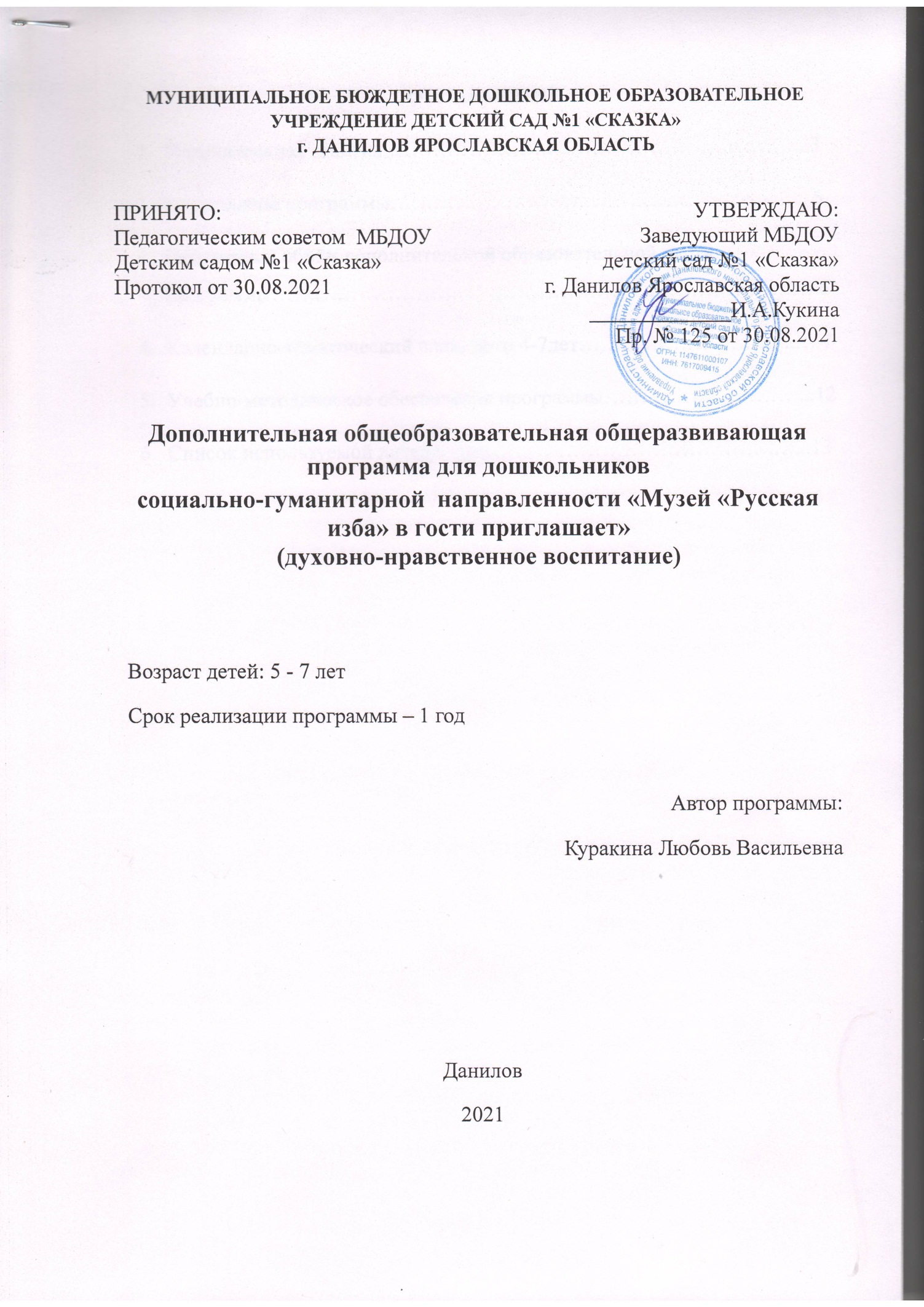 ОГЛАВЛЕНИЕПояснительная записка………………………………………………….. 3  Содержание программы……………………………………………….… 5Примерный объём дополнительной образовательной части программы………………………………………………………………… 6Календарно-тематический план, дети 4-7лет………………………....… 7Учебно-методическое обеспечение программы………………………...12Список используемой литературы………………………………….…... 13Пояснительная запискаПрограмма разработана в соответствии с: Федеральным законом от 29.12.2012г. № 273-ФЗ «Об образовании в Российской Федерации»; Постановлением Главного государственного санитарного врача РФ от 15.05.2013 №26 «Об утверждении СанПин 2.4.1.3049-13 «Санитарно-эпидемиологические требования к устройству, содержанию и организации режима работы дошкольных образовательных организаций»; В современных условиях жизни общества одним из центральных направлений работы с подрастающим поколением становится патриотическое воспитание. Отторжение подрастающего поколения от отечественной культуры, от общественно-исторического опыта поколений — одна из серьезных проблем нашего времени. Развивать у детей понимание культурного наследия и воспитывать бережное отношение к нему необходимо с дошкольного возраста. Чтобы почувствовать себя частью своей страны, своей Родины, необходимо ощутить духовную жизнь своего народа, принять русский язык, историю и культуру, как свои собственные. Знакомя воспитанников с предметами русского народного быта, с фольклором, мы тем самым помогаем ребенку усвоить лучшее из опыта, в течение веков накопленного нашими предками. Это поможет детям с самого раннего возраста понять, что они - часть великого русского народа. Период дошкольного детства является одним из наиболее значимых в развитии ребенка, так как именно в это время закладываются базовые качества личности, формируется система духовно-нравственных ценностей, происходит накопление ребенком социокультурного опыта знаний о своей народной культуре. В соответствии с Федеральным государственным стандартом дошкольного образования одним из основных принципов является приобщение детей к социокультурным нормам, традициям семьи, общества и государства.Актуальность.В современных семьях знают все меньше обрядов, традиций, забывают потешки, прибаутки, песни, в том числе и колыбельные. Как жили русские люди? Как работали и отдыхали? Что их радовало, что тревожило? Чем украшали свой быт? Ответить на эти и подобные вопросы, значит восстановить связь времен, вернуть утраченные ценности. В практике дошкольного образования можно пронаблюдать такую картину: первое знакомство многих дошкольников с малыми фольклорными формами происходит только в детском саду. К сожалению, многие родители в наше время не стремятся воспитать любовь детей к своей стране, к народной истории и культуре.Именно поэтому, современные государственные документы ставят перед дошкольными образовательными учреждениями задачу воспитания духовно – нравственной личности с активным творческим началом, а педагогам необходимо искать пути для её реализации.Музейная педагогика является инновационной технологией в сфере личностного воспитания детей, создающая условия погружения личности в специально организованную предметно-пространственную среду. Музейная педагогика помогает развить у детей интерес к истории и культуре своего народа, учит уважать его традиции, культуру, быт. ФГОС дошкольного образования указывает на обеспечение психолого-педагогической поддержки семьи и повышения компетентности родителей в вопросах развития и образования детей. Мини-музей — это прекрасная возможность решить проблему, стоящую перед педагогами, так как в его создании принимают участие и дети и родители.Цель и задачи программы.Цель: создание условий для развития личности ребенка путём включения её в многообразную деятельность мини-музея. Формировать у детей представления о традициях и быте русского народа; пробуждение интереса к истории русской культуры и быта, воспитание эстетического чувства, развитие эмоционального восприятия и художественного вкуса.Задачи:Формировать у дошкольников представление о музее.Познакомить детей с особенностями жизни и быта русского народа.Дать понятие о мудрой науке строительства русской избы, традиционном назначении и использовании каждой части избы, повседневном и праздничном её убранстве; русском костюме.Дать понятие о традиционных качествах характера русского человека: гостеприимство, трудолюбие, доброта, уважение к старшим.Помочь через знакомство с избой понять сказку, раскрыть некоторые незнакомые стороны жизни деревенского человека ребенку, живущему в современных городских условиях.Прививать ребенку интерес и любовь к истории, культуре, обычаям и традициям своего народа, воспитывать патриотические чувства.Расширять и активизировать словарь детей за счет исконно русских слов и понятий, прививать любовь к красоте и мудрости русской речи.Знакомить детей с особенностями русского национального уклада жизни, предметами быта, орудиями труда, одеждой, национальными блюдами.Прививать интерес к русской духовной культуре через обычаи, обряды, праздники, народное творчество, искусство.Воспитывать свободную и творческую личность, осознающую свои корни, национальные истоки и способную ориентироваться в современном мире.Принципы построения программы:Принцип индивидуального и дифференцированного подхода – предполагает учёт возрастных, личностных особенностей детей, уровень их психического и физического развития.Принцип целостности - формирование у дошкольников целостного понимания современных проблем нравственно-патриотического воспитания и интеграции знаний о русской национальной культуре.Принцип доступности - предполагает значимость для ребенка получаемых знаний, их эмоциональную окраску. Не следует употреблять научные термины, хотя содержание некоторых из них может быть объяснено в доступной и привлекательной форме.Принцип комплексности и интегрированности – решение задач нравственно-патриотического воспитания в системе всего образовательного процесса и всех видов деятельности.Принцип непрерывности и преемственности педагогического процесса."Позитивный центризм" (отбор знаний, наиболее актуальных для ребенка данного возраста).Дефференцированный подход к каждому ребенку, максимальный учет его психологических особенностей, возможностей и интересов.Принцип рационального сочетания разных видов деятельности, адекватный возрасту баланс интеллектуальных, эмоциональных и двигательных нагрузок.Принцип конструктивизма - особо важен при отборе содержания нравственно-патриотического образования именно дошкольников, однако, не всегда реализуется на практике. Его применение означает, что в качестве примеров для дошкольников должна использоваться только нейтральная, положительная или отрицательно-положительная информация.
Направления работы:ознакомление с бытом и трудом русского народа;использование русского народного фольклора во всех его проявлениях.приобщение детей к истокам русской праздничной и традиционной культуры.ознакомление детей с народным искусством.ознакомление с игровым, песенным и танцевальным творчеством русского народа.Реализация дополнительной образовательной программы «Русская изба» предполагает следующие ожидаемые результаты: Знает название и назначение предметов русского народного быта.Знает русские народные и музыкально-фольклорные игры, изучаемые в рамках программы.Знает русские народные песни, потешки, заклички, изучаемые в рамках программы.Имеет представление о народных промыслах; называет их, узнает материал, из которого сделано изделие.Программа составлена с учетом интеграции образовательных областей:Программа составлена с учетом интеграции образовательных областей:Музыкальное развитие (разучивание образцов русского народного искусства, хороводов).Физическое развитие (комплекс активных игр).Изобразительная деятельность (аппликации, лепка, рисование, изготовление поделок).Художественная деятельность (чтение, обсуждение, разучивание, инсценировка произведений художественной литературы).Тематическое планирование включает в себя проведение интегрированных занятий с изучением следующих направлений:Устный фольклор. Простейшие детские стихи, потешки, пестушки, считалки, положены в основу «ритмического настроя», с которого начинается каждое занятие, а также и в основу «пальчиковых игр», которые развивают у ребёнка свободу движений, образное мышление, память, внимание и речь. Сюда включены сказки, прибаутки, загадки.Этнографические сведения имеют большое образовательное и воспитательное значение. Это беседы о традиционном быте народа и его исторических изменениях, праздниках, о значении в жизни декоративно – прикладного искусства.Игры - это важнейший компонент, воспитывающий наших детей. В этот раздел входят русские народные музыкальные, спортивные и драматические игры.Праздники – это самая яркая собирательная часть фольклора, в которой находят своё применение очень многие сферы фольклорного творчества народа. Здесь предполагается знакомство с календарными, трудовыми и русскими праздниками, включая подготовку и проведение таких праздников, как «Рождество», «Святки», «Троица», «Масленица».Творческая мастерская. На протяжении всех занятий дети знакомятся с произведениями живописи, народного декоративно-прикладного искусства, изучают русские традиции развития промыслов и ремесел, знакомятся с различными видами декоративной росписи. В процессе работы раскрываются индивидуальные и творческие способности детей.Тематическое планирование 4 -5 летТематическое планирование 5 - 6 летТематическое планирование 6 - 7 летФормы и методы, используемые в работе по программе.Словесные методы:рассказ, беседа о народных обычаях и традициях;вопросы, разъяснения, заучивание потешек, прибауток, закличек;использование пословиц, загадок, поговорок, чтение художественной литературы;Интеллектуальные и дидактические игры.Наглядные методы:использование экспонатов, подлинных вещей;просмотр фотографий, видеофильмов, картин, рисунков, макетов о русском быте.Практические методы:использование русских народных песен и танцев;проведение русских народных игр;использование русских народных костюмов в праздниках и самостоятельной деятельности;применение игрушек и изделий народных промыслов;представление кукольного театра;разыгрывание сценок и эпизодов сказок;самостоятельное выполнение детьми декоративных изделий.Формы работы с детьми:беседы;занятия на основе метода интеграции;рассматривание подлинных изделий народного искусства, иллюстраций, альбомов, открыток, таблиц;выставки в мини-музее предметов обихода, изделий русского декоративно-прикладного искусства;дидактические игры;работа с различными художественными материалами;развлечения, фольклорные праздники, посиделкизаучивание считалок, закличек, прибауток, небылиц, потешек, стихов, русских народных песен;использование народных игр, в том числе хороводов.Возраст детей, сроки реализации.Программа разработана для трех возрастных групп: средняя (4-5 лет); старшая (5-6 лет); подготовительная (6-7 лет).  В течение  года предусмотрено проведение 36 занятий.Занятия проходят в  музее «Русская изба» 4 раза в месяц во второй половине дня в 15.30  в течение учебного года. Календарные праздники проводятся в музыкальном зале детского сада. Продолжительность занятий  в средней группе - 20 минут, в старшей группе – 25 минут, в подготовительной группе – 30 минут.Срок реализации кружковой работы: 1 год, с сентября по май.Материальное обеспечение программы:1. Мини-музей «Русская изба» (экспонаты русской старины)2. Просторное и светлое помещение для проведения НОД, бесед, дидактических игр.3. Костюмерная с набором костюмов для проведения праздников, ярмарок, посиделок. Создание костюмов осуществляется как непосредственно на занятиях, так и в домашних условиях с помощью родителей.4. Инвентарь для проведения народных игр.5. Иллюстративный материал, методическая литература.6. Магнитофон, интерактивная доска, аудио- и видеозаписи по тематике программы. 	Используемая литература.1. Князева О.Л., Маханаева М.Д. «Приобщение детей к истокам русской национальной культуры: Программа» 2015.-304 с.:ил.2. Пантелеева Н.Г. «Знакомим детей с малой Родиной: Методическое пособие.-М.ТЦ Сфера,2018.-128 с.3. М.Д.Махнаева «Нравственно-патриотическое воспитаение дошкольников. Метод.пособие.-М:ТЦ Сфера, 2010.-96 с.4.Новицкая М.Ю. «Наследие.Патриотическое воспитание в детском саду. М.:Линка-Пресс,2003.-200 с.5. «Занятия по развитию речи в 1 мл. гр. детского сада» ( Гербова, Максакова)ТемаЦельСрок проведенияКоличество занятий«Ах, эта русская изба»Познакомить детей с музеем «Русская изба», с экспонатами музея, с её хозяйкой.Сентябрь 4«Капустные посиделки.»Закреплять знания об овощах, умение распознавать овощи по вкусу; приобщать детей к культуре русского народа, познакомить с народными традициями; воспитывать трудолюбиеОктябрь(4 занятия)4«Печка-матушка.»Познакомить детей с печью, чугунком, ухватом, кочергой. Рассказать об особом, почтительном отношении народа к печи. Дать понятия, для чего нужна была печь раньше. Формировать у детей познавательные качества. Вспомнить русские народные сказки, в которых упоминается о печи.Ноябрь3«Деревянная изба»Выставка поделок и  рисунковНоябрь1«Сундучок Деда Мороза.»Вызвать интерес к предстоящим новогодним праздникам. Познакомить с ёлочными игрушками бабушек и дедушек. Воспитывать желание участвовать в оформлении праздничной елки. Научить детей лепить ёлочные игрушки из солёного теста, украшать их рельефным узором.Декабрь4«Посиделки у самовара.»Познакомить детей с самоваром (в сравнении с чайником, с традициями русского чаепития. Дать понятие как в самоваре кипятили воду. Обогащать словарный запас детей: самовар, угольки. Воспитывать уважение к культурному наследию своего народа.Январь3«Матрешка – русская красавица».Выставка матрешек из различных материаловЯнварь1Праздник «Русского валенка».Закреплять у детей интерес к возрождению традиций русского народа. Активно использовать в речи народные приметы, пословицы, поговорки, загадки.Обобщить знания детей о валенках, их значении в жизни человекаФевраль4«Масленица дорогая – наша гостьюшка годовая.»Приобщать детей к культурно-историческим праздникам; воспитывать интерес к событиям культурно-исторического календаря; воспитывать заботливое, уважительное и предельно внимательное отношение к русской культуре, разучивание песни «Блины».Март4«Пасха». Рассказать детям о праздновании православного праздника «Пасха», с пасхальными обычаями; научить украшать пасхальные яйца. Развивать у детей интерес к русским традициям.Апрель4Всемирный день пчел «В гостях у пчелки»Формировать представления детей с ремесле пчеловода, расширять кругозор, коммуникативные навыки.Май4ТемаЦельСроки проведенияКоличество занятий«Милости просим гости дорогие»Познакомить детей с жилищем русского человека; разъяснить понятие «горница», рассказать о её устройстве; воспитывать интерес к особенностям русского характера, к русским традициям.Сентябрь4«Осенние посиделки»Познакомить детей с русской традицией - после уборки урожая устраивать праздник и посиделки. Расширять знания детей о народной культуре, обычаях, праздниках, обрядах; учить выразительно, исполнять музыкальные произведения (частушки, песни), с желанием и пониманием читать скороговорки, поговорки; расширять знания о труде и быте крестьянОктябрь4«Печь – кормилица»Дать детям понятие, для чего нужна была печь раньше. Формировать у детей познавательные качества. Воспитывать интерес к прошлому. Знакомство детей с печью, чугуном, ухватом, кочергойНоябрь3«Деревянная изба»Выставка поделок и  рисунковНоябрь1«С Новым годом со всем родом»Знакомство детей с новогодними традициями. Развивать любознательность. Рассказ о традициях празднования Нового года.Декабрь4«Коляда»Познакомить детей с русским православным праздником - «Коляда»; воспитывать у детей желание познавать и возрождать лучшие традиции русского народа.Январь3«Матрешка – русская красавица».Выставка матрешек из различных материаловЯнварь1Подвиги русских богатырей?Расширять знания детей о богатырях, их силе и славе. Формировать и воспитывать патриотическую память. Воспитывать интерес и уважение к славной жизни наших предков и любовь к Родине, желание подражать богатырямФевраль4«Мы давно блинов не ели. Масленица»Продолжать знакомить детей с русскими народными праздниками; развивать интерес к русским традициям; формировать основные формы досуговой культуры, желание активно участвовать в их подготовке. Рассказать как справляли на Руси МасленицуМарт4«Дорого яичко к Христову Дню»Продолжать знакомить детей с великими православными праздниками, традициями, обрядами; создавать радостное настроение, воспитывать потребность в хороших и добрых поступках.Апрель4Всемирный день пчел«Малышам о пчелах, меде и пчелиной работе»Познакомить детей с образом жизни и средой обитания пчёл, с продуктами пчеловодства; сформировать у детей представление о взаимосвязи пчёл с растениями и человеком.Май4ТемаЦельСрок проведенияКоличество занятий «Милости просим в нашу избу. Домашняя утварь».Познакомить детей с экспозицией «Русский быт»,  познакомить с расположением вещей и предметов русского быта. Знакомство детей со старинной посудой иутварью (ухват, кочерга, чугунки, черпаки, сито, махотки).Сентябрь4Труд в поле и дома. Осенние заготовки  впрок» Знакомство с осенними праздниками и связанными с ними народными обычаями.Октябрь4Матушка –печка, накорми,обогрей!Продолжать знакомитьдетей с устройством избы, с главной еедостопримечательностью - печью.Ноябрь3«Деревянная изба»Выставка поделок и  рисунковНоябрь1 «Бабушкин сундук»  Познакомить детей с изделиями женских ремесел: вышитыми  салфетками, полотенцами, народными костюмами, домашним убранством.Декабрь4«Пришла коляда накануне Рождества»Закрепить знания о рождественских праздниках и колядках. Разучивание колядок.Январь3«Матрешка – русская красавица».Выставка матрешек из различных материаловЯнварь1«Игрушки наших бабушек»ознакомить детей с куклами наших предков. Рассказать из чего изготавливали (тряпок, соломы, ниток). Подвести детей к мысли о неоднозначности куклы в народной традиции (кукла-игрушка, кукла-оберег, кукла-обрядовая). Через игрушку познакомить с историей и традициями на РусиФевраль4«Масленица Прасковейка, встречаемтебя хорошенько!»Познакомить детей с  национальным праздником « Масленица». Привить ребенку интерес к традициям. Воспитывать интерес к русской  культуре. Воспитывать в детях толерантность  Март4«Пасха — Светлое Христово ВоскресенПродолжать знакомить детей с народными праздниками; познакомить детей с пасхальными народными приметами, пасхальными играми, пасхальными обрядами и обычаями; развивать творческие способности ; воспитывать уважение к традициям русского народа.Апрель4Всемирный день пчел «Пчеловодство на Руси» (виртуальная экскурсия)Формировать представления детей с ремеслом пчеловода на Руси; познакомить детей с пчелиным царством; формировать представления о том, что пчелы – полезные насекомые; расширить знания детей о продуктах пчеловодства (мед, прополис, воск) и использовании их человеком;  дать представление о работе пчеловода.Май4